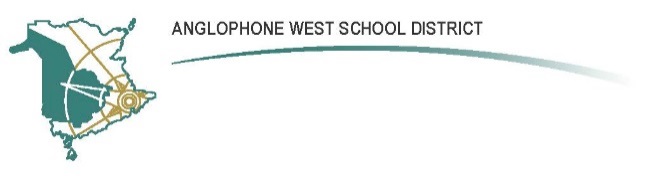 SCHOOL NAME:  C-NCSAddress:  2158 Lakeview RdHome and SchoolAgendaDate: October 24, 2019 	Time: 8:45amIn attendance: Regrets: Crystal UpshawWelcome / Opening RemarksAdditions to Agenda / Approval of the Agenda:Approval of the Minutes from Previous Meeting: Business Arising from last meeting: Christmas Shopping Fundraiser - Set up Dec. 13, Sale 16th all day. Snow Date Dec.17Bagel Fundraiser Sports Programs - EquipmentTrophy CaseSoccer Field UpdateNew Business:       1. Lotto Wreath       2. Hunted walk @ Pines Oct. 25       3. Appreciation VS Appropriation       4. Becoming a Host Family – AEI for 2020       5. Holiday Concert Dec. 18th @ 6pm (Christmas tray, coffee & a sweet. Local Talent as well.)       6. Dec. 19th Holiday Concert Snow Date & Staff Dinner       7. Tools of CommunicationTreasurer’s Report:Financial Statement       2.   Account Details      3.  50/50 Financial Report Liaison Report:(Principal or Vice Principal)      Committee Reports:Membership – New Membership Volunteers – N/AParent Programs - NASafety- NACorrespondence:Other:Date and time of the next meeting: November 28, 2019Adjournment: